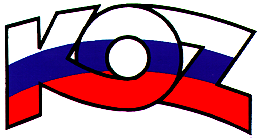 KONFEDERÁCIA ODBOROVÝCH ZVÄZOV SLOVENSKEJ REPUBLIKYMateriál na rokovanieHSR SR 11.12.2017Bod 5S T A N O V I S K Ok návrhu zákona o sociálnej ekonomike a sociálnych podnikoch a o zmene a doplnení niektorých zákonovPopis materiáluCieľom návrhu zákona je legislatívne upraviť sektor sociálnej ekonomiky a vytvoriť tak vhodné podmienky na to, aby sa sociálna ekonomika rozvíjala a bola prínosom nielen pre zvyšovanie zamestnanosti, ale aj pre ďalšie spoločensky prospešné ciele.Návrh zákona vymedzuje sektor sociálnej ekonomiky, definuje subjekty sociálnej ekonomiky, sociálne podniky, a ďalšie pojmy z oblasti sociálnej ekonomiky. Návrh zákona ustanovuje podmienky priznania štatútu registrovaného sociálneho podniku, jednotlivé druhy registrovaných sociálnych podnikov a možnosť podpory podnikov v širšom priestore sociálnej ekonomiky. Návrh zákona taktiež upravuje správu v oblasti sociálnej ekonomiky zo strany štátu zastrešenú Ministerstvom práce, sociálnych vecí a rodiny Slovenskej republiky. Taktiež návrh zákona vymedzuje organizácie sektora sociálnej ekonomiky.Stanovisko KOZ SRKOZ SR víta vypracovanie zákona o sociálnej ekonomike a sociálnych podnikoch, ktorý má za cieľ definovať širší priestor sociálnej ekonomiky a umožniť tak podporu a rozvoj sociálnej ekonomiky, nakoľko nastavenie pravidiel sociálnej ekonomiky doposiaľ absentovalo. KOZ SR vníma sociálnu ekonomiku a podniky, okrem jej všeobecne prospešného účelu, ako účinný nástroj podpory zamestnanosti v menej rozvinutých regiónoch, zamestnanosti znevýhodnených a zraniteľných osôb, ako aj podpory sociálneho bývania, ktoré si na Slovensku vyžaduje značné posilnenie. KOZ SR dúfa, že kontrolné mechanizmy a podmienky podpory sú dostatočne prísne nato, aby sa predišlo zneužívaniu sociálnych podnikov a tie slúžili svojmu hlavnému poslaniu. KOZ SR nemá k predloženému návrhu zákona pripomienky.Závery a odporúčaniaKOZ SR odporúča návrh zákona na ďalšie legislatívne konanie.